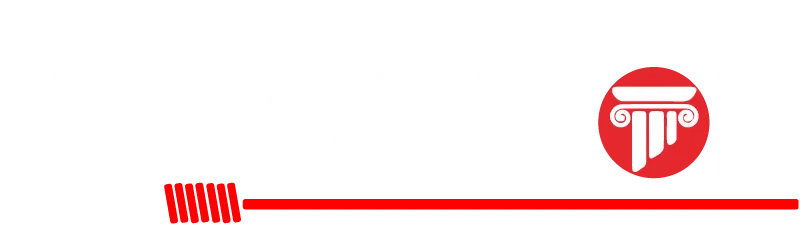 Currículum Vitae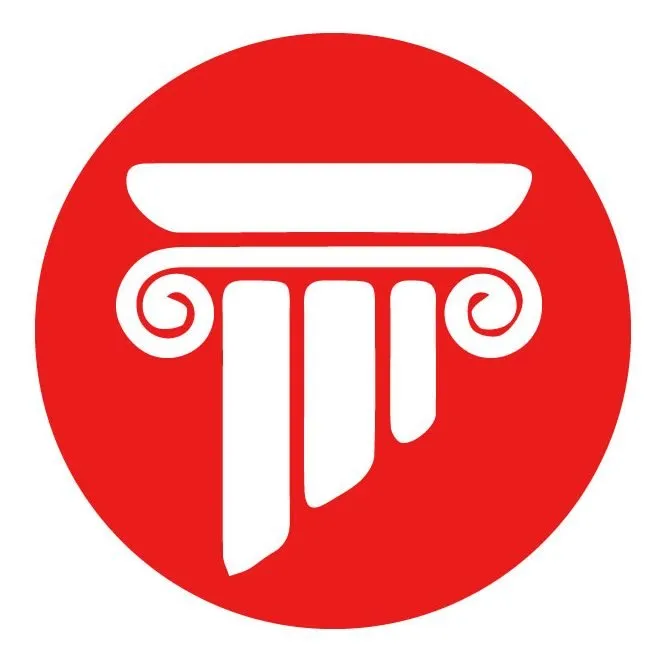 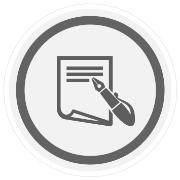 DATOS PERSONALES:Nombre completo: Lugar y fecha de nacimiento: Dirección: No. DPI: Estado civil: Teléfono: Correo Electrónico: 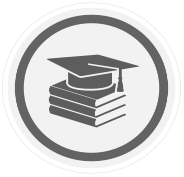 FORMACIÓN ACADÉMICA:Estudios Nivel Medio: (dónde y cuándo se realizaron, título obtenido)Estudios Nivel Universitario: (dónde y cuándo se realizaron, título obtenido)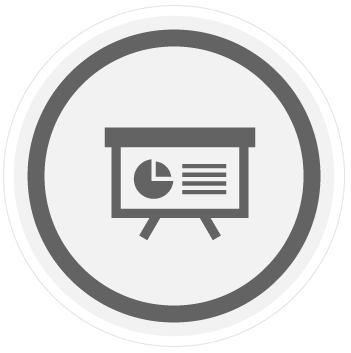 CURSOS Y/O SEMINARIOS: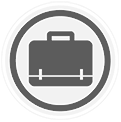 EXPERIENCIA LABORAL:Nombre de la empresa/Organización: Inicio y finalización: Cargo desempeñado: Funciones ejecutadas: 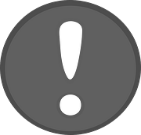 DATOS RELEVANTES:Estudios en idiomas: Conocimiento en ofimática: Conocimientos extras: 